Notes:All speakers scheduled to take the floor should upload the written version of their oral statements through the online system for inscription on the lists of speakers (https://uprreg.ohchr.org/) before the opening of the review.The full text of statements is available on UPR extranet pageIdentity photo-badges valid for the session may be obtained by all delegations, if needed, from the UNOG Security and Safety Section at the “Pregny Gate” (Palais des Nations, 8-14 avenue de la Paix) from 8.00 a.m. to 5.00 p.m. upon presentation of a copy of their letter of accreditation and an identity document.PHOTOGRAPHS AND FILMING: Please note that only accredited media are permitted to film and take photographs in the Assembly Hall.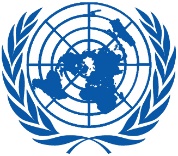 Working Group on the Universal Periodic ReviewWorking Group on the Universal Periodic ReviewThirty-seventh session
Geneva, 18–29 January 2021Order of the DayThirty-seventh session
Geneva, 18–29 January 2021Order of the DayPlenary Meetings – Assembly HallThursday, 21 January 2021Plenary Meetings – Assembly HallThursday, 21 January 2021MORNING9:00  – 12:30 
7th meetingUPR of NepalNational report of Nepal in accordance with paragraph 15 (a) of the annex to HRC resolution 5/1 and paragraph 5 of the annex to HRC resolution 16/21: A/HRC/WG.6/37/NPL/1Compilation prepared by the OHCHR in accordance with paragraph 15 (b) of the annex to HRC resolution 5/1 and paragraph 5 of the annex to HRC resolution 16/21: A/HRC/WG.6/37/NPL/2Summary prepared by the OHCHR in accordance with paragraph 15 (c) of the annex to HRC resolution 5/1 and paragraph 5 of the annex to HRC resolution 16/21: A/HRC/WG.6/37/NPL/3UPR of NepalNational report of Nepal in accordance with paragraph 15 (a) of the annex to HRC resolution 5/1 and paragraph 5 of the annex to HRC resolution 16/21: A/HRC/WG.6/37/NPL/1Compilation prepared by the OHCHR in accordance with paragraph 15 (b) of the annex to HRC resolution 5/1 and paragraph 5 of the annex to HRC resolution 16/21: A/HRC/WG.6/37/NPL/2Summary prepared by the OHCHR in accordance with paragraph 15 (c) of the annex to HRC resolution 5/1 and paragraph 5 of the annex to HRC resolution 16/21: A/HRC/WG.6/37/NPL/3UPR of NepalNational report of Nepal in accordance with paragraph 15 (a) of the annex to HRC resolution 5/1 and paragraph 5 of the annex to HRC resolution 16/21: A/HRC/WG.6/37/NPL/1Compilation prepared by the OHCHR in accordance with paragraph 15 (b) of the annex to HRC resolution 5/1 and paragraph 5 of the annex to HRC resolution 16/21: A/HRC/WG.6/37/NPL/2Summary prepared by the OHCHR in accordance with paragraph 15 (c) of the annex to HRC resolution 5/1 and paragraph 5 of the annex to HRC resolution 16/21: A/HRC/WG.6/37/NPL/3UPR of NepalNational report of Nepal in accordance with paragraph 15 (a) of the annex to HRC resolution 5/1 and paragraph 5 of the annex to HRC resolution 16/21: A/HRC/WG.6/37/NPL/1Compilation prepared by the OHCHR in accordance with paragraph 15 (b) of the annex to HRC resolution 5/1 and paragraph 5 of the annex to HRC resolution 16/21: A/HRC/WG.6/37/NPL/2Summary prepared by the OHCHR in accordance with paragraph 15 (c) of the annex to HRC resolution 5/1 and paragraph 5 of the annex to HRC resolution 16/21: A/HRC/WG.6/37/NPL/3AFTERNOON14:30 – 18:00 
8th  meetingUPR of OmanNational report of Oman in accordance with paragraph 15 (a) of the annex to HRC resolution 5/1 and paragraph 5 of the annex to HRC resolution 16/21: A/HRC/WG.6/37/OMN/1Compilation prepared by the OHCHR in accordance with paragraph 15 (b) of the annex to HRC resolution 5/1 and paragraph 5 of the annex to HRC resolution 16/21: A/HRC/WG.6/37/OMN/2Summary prepared by the OHCHR in accordance with paragraph 15 (c) of the annex to HRC resolution 5/1 and paragraph 5 of the annex to HRC resolution 16/21: A/HRC/WG.6/37/OMN/3UPR of OmanNational report of Oman in accordance with paragraph 15 (a) of the annex to HRC resolution 5/1 and paragraph 5 of the annex to HRC resolution 16/21: A/HRC/WG.6/37/OMN/1Compilation prepared by the OHCHR in accordance with paragraph 15 (b) of the annex to HRC resolution 5/1 and paragraph 5 of the annex to HRC resolution 16/21: A/HRC/WG.6/37/OMN/2Summary prepared by the OHCHR in accordance with paragraph 15 (c) of the annex to HRC resolution 5/1 and paragraph 5 of the annex to HRC resolution 16/21: A/HRC/WG.6/37/OMN/3UPR of OmanNational report of Oman in accordance with paragraph 15 (a) of the annex to HRC resolution 5/1 and paragraph 5 of the annex to HRC resolution 16/21: A/HRC/WG.6/37/OMN/1Compilation prepared by the OHCHR in accordance with paragraph 15 (b) of the annex to HRC resolution 5/1 and paragraph 5 of the annex to HRC resolution 16/21: A/HRC/WG.6/37/OMN/2Summary prepared by the OHCHR in accordance with paragraph 15 (c) of the annex to HRC resolution 5/1 and paragraph 5 of the annex to HRC resolution 16/21: A/HRC/WG.6/37/OMN/3UPR of OmanNational report of Oman in accordance with paragraph 15 (a) of the annex to HRC resolution 5/1 and paragraph 5 of the annex to HRC resolution 16/21: A/HRC/WG.6/37/OMN/1Compilation prepared by the OHCHR in accordance with paragraph 15 (b) of the annex to HRC resolution 5/1 and paragraph 5 of the annex to HRC resolution 16/21: A/HRC/WG.6/37/OMN/2Summary prepared by the OHCHR in accordance with paragraph 15 (c) of the annex to HRC resolution 5/1 and paragraph 5 of the annex to HRC resolution 16/21: A/HRC/WG.6/37/OMN/3